Pour la défense du statut de la Fonction Publique Hospitalière et la réduction de l’emploi précaire.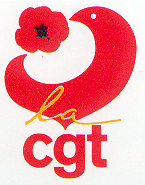 TOUS ENSEMBLE LE 22 MAI 2018.DEFENDONS  LA FONCTION PUBLIQUESANTE ACTION SOCIALE 69Dans tous les services, le constat est le même : toujours plus d’économies sur le dos des personnels et des patients, des conditions de travail qui se dégradent ainsi que la qualité des soins et des accompagnements.  En 2018, toujours moins pour la santé et l’action Sociale: on ferme des lits et des services dans les hôpitaux, on ferme les services de proximité, on supprime des emplois et on maltraite de plus en plus le personnel, conduisant ainsi à la dégradation des conditions de prise en charge des patients.Les salariés sont mis au régime sec ; pas d’augmentation de salaire le pouvoir d’achat régresse.Nous disons STOP !Depuis plusieurs mois des luttes se multiplient dans la santé en France : hôpitaux, services d’urgence et autres, psychiatrie, EHPAD, Action Sociale, les salariés ne se taisent plus… Le gouvernement reste sourd. Le 22 Mai, avec les salariés de toute la fonction publique, c’est l’occasion  de manifester tous ensemble, notre ras le bol !Ce que nous voulons :Une négociation salariale immédiate pour le dégel des salaires, le rattrapage de la perte du pouvoir d’achat. L’arrêt des suppressions d’emplois La mise en œuvre d’un nouveau plan d’accès à l’emploi titulaire pour les contractuels.L’abrogation pour tous des jours de carence.La défense et la pérennisation du système de retraite par répartition.La défense du statut général des fonctionnaires, qui permet de répondre aux besoins de la population sur l'ensemble du territoire et qui garantit l'égalité entre les usagers.La reconnaissance des agents dans leurs rôles et leurs missions.L’arrêt de l’étranglement financier des Hôpitaux Publics par les ARS.La fin de la dégradation des conditions de travail.Toutes et tous en grève le 22 Mai ! Mardi 22 mai Manifestation à Lyon à 10 h 00 de la place Bellecour à la Préfecture.